Supplemental Figure 1: Relative risk of SCC tumours when comparing modified-EDIP deciles 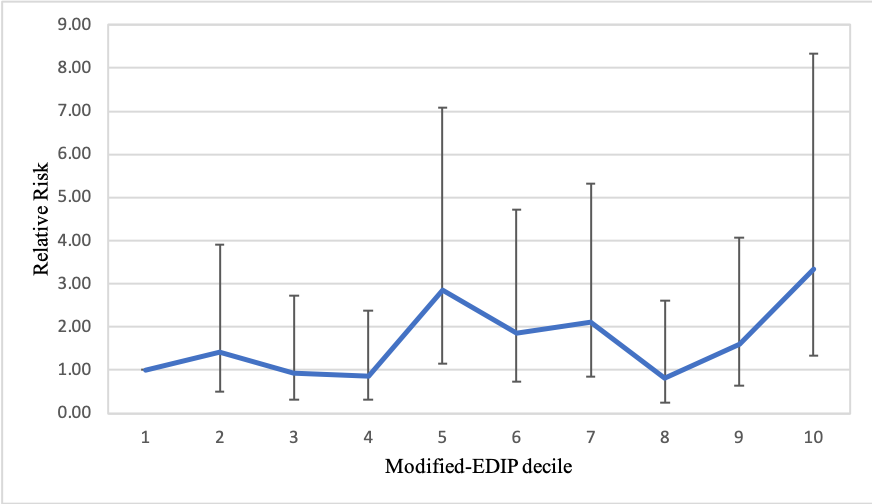 Reference group decile 1, all relative risks adjusted for age, sex, education, and skin cancer excision history. Error bars represent 95% confidence intervals, dashed lines represent cut-points in creating the low, intermediate and high groups.Supplemental Figure 2: Relative risk of BCC when comparing modified-EDIP deciles.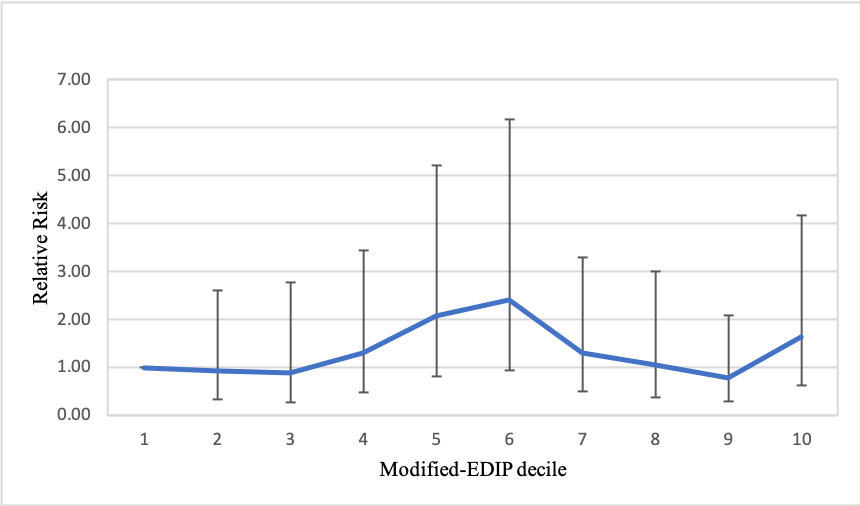 Reference group decile 1, all relative risks adjusted for age, sex, education, skin cancer excision history. Error bars represent 95% confidence intervals, dashed lines represent cut-points in creating the low, intermediate and high groups